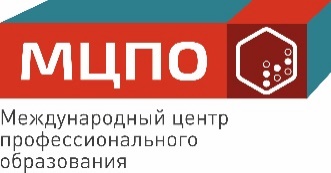 «___» декабря 2018Заявка на обучение персоналаКонтактное лицо :
Тел:e-mailРеквизиты Учреждения _______________________________Директор Учреждения____________________/_______________________М.П.Приложение №1 «Список сотрудников на обучение» (обязательно указать квалификацию и специализацию, а также период окончания сертификата)1.2.ЗаказчикСписок ФИО сотрудников будет Приложение №1 к данной заявке.Стоимость  обучения, является индивидуальной. Указана с учётом корпоративной скидки. Список ФИО сотрудников будет Приложение №1 к данной заявке.Стоимость  обучения, является индивидуальной. Указана с учётом корпоративной скидки. Список ФИО сотрудников будет Приложение №1 к данной заявке.Стоимость  обучения, является индивидуальной. Указана с учётом корпоративной скидки. Период обученияСписок ФИО сотрудников будет Приложение №1 к данной заявке.Стоимость  обучения, является индивидуальной. Указана с учётом корпоративной скидки. Список ФИО сотрудников будет Приложение №1 к данной заявке.Стоимость  обучения, является индивидуальной. Указана с учётом корпоративной скидки. Список ФИО сотрудников будет Приложение №1 к данной заявке.Стоимость  обучения, является индивидуальной. Указана с учётом корпоративной скидки. Форма обученияСписок ФИО сотрудников будет Приложение №1 к данной заявке.Стоимость  обучения, является индивидуальной. Указана с учётом корпоративной скидки. Список ФИО сотрудников будет Приложение №1 к данной заявке.Стоимость  обучения, является индивидуальной. Указана с учётом корпоративной скидки. Список ФИО сотрудников будет Приложение №1 к данной заявке.Стоимость  обучения, является индивидуальной. Указана с учётом корпоративной скидки. Дата выдачи документов  заочным слушателямСписок ФИО сотрудников будет Приложение №1 к данной заявке.Стоимость  обучения, является индивидуальной. Указана с учётом корпоративной скидки. Список ФИО сотрудников будет Приложение №1 к данной заявке.Стоимость  обучения, является индивидуальной. Указана с учётом корпоративной скидки. Список ФИО сотрудников будет Приложение №1 к данной заявке.Стоимость  обучения, является индивидуальной. Указана с учётом корпоративной скидки. Дата обучения на территории клиентаСписок ФИО сотрудников будет Приложение №1 к данной заявке.Стоимость  обучения, является индивидуальной. Указана с учётом корпоративной скидки. Список ФИО сотрудников будет Приложение №1 к данной заявке.Стоимость  обучения, является индивидуальной. Указана с учётом корпоративной скидки. Список ФИО сотрудников будет Приложение №1 к данной заявке.Стоимость  обучения, является индивидуальной. Указана с учётом корпоративной скидки. Время обучения (пожелание клиента)Список ФИО сотрудников будет Приложение №1 к данной заявке.Стоимость  обучения, является индивидуальной. Указана с учётом корпоративной скидки. Список ФИО сотрудников будет Приложение №1 к данной заявке.Стоимость  обучения, является индивидуальной. Указана с учётом корпоративной скидки. Список ФИО сотрудников будет Приложение №1 к данной заявке.Стоимость  обучения, является индивидуальной. Указана с учётом корпоративной скидки. Дни недели(пожелание клиента)Список ФИО сотрудников будет Приложение №1 к данной заявке.Стоимость  обучения, является индивидуальной. Указана с учётом корпоративной скидки. Список ФИО сотрудников будет Приложение №1 к данной заявке.Стоимость  обучения, является индивидуальной. Указана с учётом корпоративной скидки. Список ФИО сотрудников будет Приложение №1 к данной заявке.Стоимость  обучения, является индивидуальной. Указана с учётом корпоративной скидки. Учебные программы«Младшая медицинская сестра по уходу за больными»Итого: 